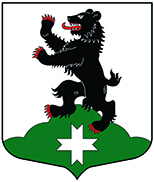 Муниципальное образование«Бугровское сельское поселение»Всеволожского муниципального района   Ленинградской областиСОВЕТ ДЕПУТАТОВРЕШЕНИЕ   18.12.2015 г.                                                                                                        № 75          п.Бугры   О бюджете МО «Бугровское сельское поселение»    Всеволожского района Ленинградской области   на 2016 год и на плановый период 2017 и 2018 годов         Руководствуясь статьей 9 Бюджетного кодекса РФ, пунктом 3 статьи 14 и пунктом  10 статьи 35 Федерального закона от 06.10.2003 года   № 131-ФЗ «Об общих принципах организации местного самоуправления в Российской Федерации»,  советом депутатов принято РЕШЕНИЕ:Статья  1.  Основные характеристики бюджета МО «Бугровское сельское поселение»  на 2016 год и на плановый период 2017 и 2018 годов1. Утвердить основные характеристики бюджета МО «Бугровское сельское поселение» на 2016 год:прогнозируемый общий объем доходов бюджета МО «Бугровское сельское поселение» в сумме 137 117,7  тысяч рублей;общий объем расходов бюджета МО «Бугровское сельское поселение» в сумме 150 717,8  тысяч  рублей;прогнозируемый дефицит бюджета МО «Бугровское сельское поселение» в сумме 13 600,1 тысяч  рублей.2. Утвердить основные характеристики бюджета МО «Бугровское  сельское поселение» на 2017 год и на 2018 год:прогнозируемый общий объем доходов бюджета МО «Бугровское сельское поселение» на 2017 год в сумме 126 785,3 тысячи рублей и на 2018 год в сумме 131 485,3 тысячи рублей;общий объем расходов бюджета МО «Бугровское сельское поселение» на 2017 год в сумме 142 936,4 тысячи рублей, в том числе условно утвержденные расходы в сумме 3 472,6 тысяч рублей, и на 2018 год в сумме 151 837,4 тысячи рублей, в том числе условно утвержденные расходы в сумме  7 203,6   тысяч рублей;прогнозируемый дефицит бюджета МО «Бугровское сельское поселение» на 2017 год в сумме 16 151,1 тысяч  рублей и на 2018 год в сумме 
20 352,1  тысяч  рублей.3. Утвердить источники внутреннего финансирования дефицита бюджета МО «Бугровское сельское поселение» на 2016 год согласно приложению 1.4. Утвердить источники внутреннего финансирования дефицита бюджета МО «Бугровское сельское поселение» на плановый период 
2017 и 2018 годов согласно приложению 2.5. Утвердить объем резервного фонда МО «Бугровское сельское поселение»: на 2015 год в сумме 1 533,5 тысяч рублей,на 2016 год в сумме 1 637,4 тысячи рублей,на 2017 год в сумме 1 637,4 тысячи рублей. Статья 2. Доходы бюджета МО «Бугровское сельское поселение»
на 2016 год и на плановый период 2017 и 2018 годов1. Утвердить в пределах общего объема доходов бюджета МО «Бугровское сельское поселение», утвержденного статьей 1 настоящего решения, прогнозируемые поступления доходов на 2016 год согласно 
приложению 3, прогнозируемые поступления доходов на плановый период 
2017 и 2018 годов согласно приложению 4.2. Утвердить в пределах общего объема доходов бюджета МО «Бугровское сельское поселение», утвержденного статьей 1 настоящего решения, безвозмездные поступления на 2016 год согласно приложению 5, безвозмездные поступления на плановый период 2017 и 2018 годов согласно приложению 6.Статья 3. Главные администраторы доходов бюджета МО «Бугровское сельское поселение», главные администраторы источников внутреннего финансирования дефицита бюджета МО «Бугровское сельское поселение»1. Утвердить перечень и коды главных администраторов доходов бюджета МО «Бугровское сельское поселение» согласно приложению 7.2. Утвердить перечень главных администраторов источников внутреннего финансирования дефицита бюджета МО «Бугровское  сельское поселение» согласно приложению 8.Статья 4. Особенности администрирования доходов бюджета МО «Бугровское сельское поселение» в 2016 году1. Установить, что задолженность по местным налогам и сборам, (по обязательствам, возникшим до 01 января 2006 года), мобилизуемая на территории поселения поступает в бюджет МО «Бугровское сельское поселение». 2. Установить, что 5% прибыли муниципальных предприятий остающейся после уплаты налогов и иных обязательных платежей, зачисляются в бюджет МО «Бугровское сельское поселение».Статья  5.  Бюджетные ассигнования бюджета МО «Бугровское сельское поселение» на 2016 год и на плановый период 2017 и 2018 годов1. Утвердить в пределах общего объема расходов, утвержденного статьей 1 настоящего решения распределение бюджетных ассигнований по целевым статьям (муниципальным программам и непрограммным направлениям деятельности), группам и подгруппам видов расходов классификации расходов бюджетов, а также по разделам и подразделам классификации расходов бюджетов:на 2016 год согласно приложению 9,на плановый период 2017 и 2018 годов согласно приложению 10.2. Утвердить ведомственную структуру расходов бюджета МО «Бугровское сельское поселение»:на 2016 год согласно приложению 11,на плановый период 2017 и 2018 годов согласно приложению 12.3. Утвердить общий объем бюджетных ассигнований на исполнение публичных нормативных обязательств:на 2016 год в сумме  2 360,1  тысяч рублей,на 2017 год в сумме  1 687,3 тысячи рублей,на 2018 год в сумме  1 687,3 тысячи рублей.4. Установить, что в соответствии с нормативно-правовыми актами администрации муниципального образования «Бугровское сельское поселение» производится распределение (предоставление, расходование) ассигнований, предусмотренных в ведомственной структуре расходов в соответствии с пунктом 1 настоящей статьи в случае:изменение состава или полномочий (функций) главных распорядителей бюджетных средств (подведомственных им казенных учреждений), вступления в силу законов, предусматривающих осуществление полномочий органов государственной сласти, органов местного самоуправления за счет субвенций и иных межбюджетных трансфертов из других бюджетов бюджетной системы Российской Федерации, исполнение судебных актов, предусматривающих обращение взыскания на средства бюджета муниципального образования, и по иным основаниям, связанным с особенностями исполнения бюджета муниципального образования, перераспределения бюджетных ассигнований между главными распорядителями бюджетных средств, установленным решением о бюджете – в пределах бюджетных ассигнований;перераспределение средств резервного фонда администрации МО «Бугровское  сельское поселение»;поступление субсидий, субвенций, иных межбюджетных трансфертов и безвозмездных поступлений от физических и юридических лиц, имеющих целевое назначение, сверх объемов, утвержденных решением о бюджете;перераспределения бюджетных ассигнований между текущим финансовым годом и плановым периодом – в пределах предусмотренных решением о бюджете на очередной финансовый год и плановый период главному распорядителю бюджетных средств на соответствующий финансовый год общего объема бюджетных ассигнований на оказание муниципальных услуг и общего объема бюджетных ассигнований по соответствующим разделам, подразделам, целевым статьям, видам расходов на текущий финансовый год и плановый период;увеличение бюджетных ассигнований по отдельным разделам, подразделам, целевым статьям и видам расходов бюджета за счет экономии по использованию в текущем финансовом году бюджетных ассигнований на оказание муниципальных услуг – в пределах общего объема бюджетных ассигнований, предусмотренных главному распорядителю бюджетных средств в текущем финансовом году на оказание муниципальных услуг при условии, что увеличение бюджетных ассигнований по соответствующему виду расходов не превышает 10 процентов;перераспределение бюджетных ассигнований между видами источников финансирования дефицита бюджета при образовании экономии в ходе исполнения бюджета в пределах общего объема бюджетных ассигнований по источникам финансирования дефицита бюджета, предусмотренных на финансовый год;изменение типа муниципальных учреждений;предоставления субсидий отдельным общественным организациям и иным некоммерческим объединениям.5. Установить, что в порядке, установленном нормативными правовыми актами МО «Бугровское сельское поселение», предоставляются субсидии юридическим лицам (за исключением субсидий государственным (муниципальным) учреждениям), индивидуальным предпринимателям, физическим лицам – производителям товаров, работ, услуг в случаях, установленных настоящим решением.Статья  6.  Особенности установления отдельных расходных обязательств и использования бюджетных ассигнований по обеспечению деятельности органов местного самоуправления МО «Бугровское сельское поселение» и казенных (автономных, бюджетных) учреждений МО «Бугровское сельское поселение»1. Установить, что для расчета должностных окладов (окладов, ставок заработной платы для педагогических работников) работников муниципальных бюджетных учреждений и муниципальных казенных учреждений МО «Бугровское сельское поселение» за календарный месяц или за выполнение установленной нормы труда (нормы часов педагогической работы за ставку заработной платы) в порядке, установленном нормативно правовым актом "Об оплате труда работников муниципальных бюджетных учреждений и муниципальных казенных учреждений МО «Бугровское сельское поселение»", с 1 января 2016 года применяется расчетная величина в размере 7 800 рублей, с 1 апреля 2016 года – в размере 8050 рублей, с 1 сентября 2016 года – в размере 8350 рублей.2. Утвердить расходы на обеспечение деятельности Совета депутатов МО «Бугровское сельское поселение»:на 2016 год в сумме 2 369,4 тысячи  рублей,на 2017 год в сумме 2 434,6 тысяч рублей,на 2018 год в сумме 2 434,6 тысяч  рублей.3. Утвердить расходы на обеспечение деятельности администрации МО «Бугровское сельское поселение»:на 2016 год в сумме 21 003,1 тысяч рублей,на 2017 год в сумме 23 180,1 тысяч рублей,на 2018 год в сумме 23 180,1 тысяч рублей.4. Утвердить размер индексации ежемесячного денежного вознаграждения по муниципальным должностям МО «Бугровское сельское поселение» и месячных должностных окладов и окладов за классный чин муниципальных гражданских служащих МО «Бугровское сельское поселение», а также месячных должностных окладов работников, замещающих должности, не являющиеся должностями муниципальной  гражданской службы,  в 1,1 раза с 1 января 2016 года. Статья 7. Вступление в силу настоящего решенияНастоящее решение вступает в силу с 1 января 2016 года и подлежит опубликованию.Глава муниципального образования «Бугровское сельское поселение»                                                   Г.И.Шорохов